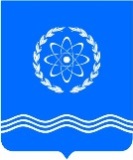 				ОБНИНСКОЕ  ГОРОДСКОЕ  СОБРАНИЕГОРОДСКОГО ОКРУГА «ГОРОД ОБНИНСК»П Р О Т О К О Л  № 20г. Обнинск 									от 07 декабря 2021 годаПредседательствующий: Артемьев Г.Ю. –   Глава городского самоуправления,							Председатель городского Собрания.Присутствовали депутаты городского Собрания:Отсутствовали депутаты городского Собрания:Гуров З.Р.; Зыков А.А.; Косинская А.Б.; Макаров В.О.; Нечитайло А.Ю.; Постникова Л.М.; Сергеева Л.А.; Светлаков В.Б.; Хоменко М.А.Приглашены:Гильдиков П.Н. – прокурор города, старший помощник юстиции;Еремина А.В. – начальник управления потребительского рынка, транспорта и связи;Зинченко В.П. – начальник отдела инновационного развития, международного сотрудничества, поддержки и развития малого и среднего предпринимательства;Капинус К.В. – председатель Контрольно-счетной палаты;Коновалова Л.И. – начальник управления финансов; Лазаренко А.М. – заместитель начальника правового управления; Леонова Т.Н. – глава Администрации города;Помещикова С.А. – начальник правового управления;Попова Т.С. – заместитель главы Администрации города по социальным вопросам;Раудуве И.В. – заместитель главы Администрации города по вопросам городского хозяйства;Трунова В.В. – и.о. начальника отдела экономической политики Администрации города;Шаванова Т.В. – заместитель начальника управления финансов Администрации города.Представители средств массовой информации.ПроектПОВЕСТКА ДНЯ:О проекте решения Обнинского городского Собрания  «О бюджете города Обнинска на 2022 год и плановый период 2023 и 2024 годов»	Трунова В.В.  –   и.о. начальника отдела по экономической политике 	Коновалова Л.И. – начальник управления финансов  Администрации города 	Капинус К.В. – председатель Контрольно-счетной палаты МО «Город Обнинск»	Гришин Н.А. –  председатель комитета по бюджету, финансам и  налогамРазное.АРТЕМЬЕВ Г.Ю. открыл заседание городского Собрания и поприветствовал всех присутствующих. Сообщил, что в зале присутствует 20 депутатов. Предложил принять повестку дня за основу. Поставил это предложение на голосование.ГОЛОСОВАЛИ: «за» - 20 «против» - 0, «воздержались» - 0.АРТЕМЬЕВ Г.Ю. спросил, имеются ли предложения в проект повестки?Предложений не поступило, предложил проголосовать за повестку дня в целом.ГОЛОСОВАЛИ: «за» - 20, «против» - 0, «воздержались» - 0.СЛУШАЛИ: АРТЕМЬЕВА Г.Ю. по вопросу повестки заседания городского Собрания «О проекте решения Обнинского городского Собрания «О бюджете города Обнинска на 2022 год и плановый период 2023 и 2024 годов». АРТЕМЬЕВ Г.Ю. доложил, что по вопросу повестки заседания 4 докладчика:Трунова Валерия Владимировна –   исполняющий обязанности начальника отдела экономической политики Администрации города доложит Прогноз социально-экономического развития города Обнинска на 2022 год и плановый период 2023 и 2024 годов.Коновалова Людмила Инокентьевна – начальник управления финансов Администрации города расскажет о проекте бюджета города Обнинска на 2022 год и плановый период 2023 и 2024 годов.Капинус Константин Валериевич – председатель Контрольно-счетной палаты муниципального образования «Город Обнинск» даст заключение Контрольно-счетной палаты.Гришин Николай Александрович –  председатель комитета по бюджету, финансам и  налогам подведет общий итог.Предоставил слово Труновой В.В.ТРУНОВА В.В. доложила, что прогнозирование социально-экономического развития является неотъемлемой частью бюджетного процесса. В соответствии с Бюджетным Кодексом Российской Федерации, одной из основ составления бюджета является прогноз социально-экономического развития на среднесрочный период.В соответствии с п. 3.1 Порядка разработки прогноза социально-экономического развития города Обнинска, утверждённого постановлением Администрации города Обнинска от 03.09.2012 № 1805-п прогноз социально-экономического развития включает в себя разделы, соответствующие запросу министерства экономического развития Калужской области о разработке показателей к прогнозу социально-экономического развития. Министерство экономического развития Калужской области не требует от муниципальных образований разработки прогноза в нескольких вариантах.Прогноз на 2022 год и на плановый период 2023 и 2024 годов подготовлен в III квартал 2021 года в условиях восстановления деловой активности субъектов хозяйствования, роста инвестиционной активности, роста потребительского спроса, роста реальной заработной платы, снижения уровня безработицы. На фоне сохранения неустойчивой эпидемиологической обстановки основой прогноза является ожидаемая стабильность и предсказуемость положительного тренда социально-экономического развития города. На территории города продолжится реализация мероприятий национальных проектов России.При формировании прогноза учтены итоги социально-экономического развития города Обнинска за 2020 год, проведена оценка складывающейся социально-экономической ситуации в 2021 году, обобщена информация о деятельности предприятий и организаций города, аккумулирована информация по предполагаемой реализации инвестиционных проектов, по выполнению мероприятий в соответствии с планами реализации национальных проектов на территории города.Параметры прогноза социально-экономического развития города Обнинска сформированы в соответствии с утвержденными формами министерства экономического развития Калужской области, согласованы министерством экономического развития Калужской области и отражены в постановлении Правительства Калужской области от 22.09.2021 № 631 «О прогнозе социально-экономического развития Калужской области на 2022 год и на плановый период 2023 и 2024 годов».ТРУНОВА В.В. озвучила показатели промышленного производства, представленные  на слайде: 58% общегородского объёма промышленного производства приходится на 4 вида производств:- производство компьютеров, электронных и оптических изделий;- производство химических веществ и химических продуктов;- производство пищевых продуктов и производство напитков;- производство готовых металлических изделий, кроме машин и оборудования.Остальные виды промышленного производства суммарно составят 42% общегородского объёма при индивидуальных показателях менее 10% каждый.В 2021 году объём работ по виду деятельности «строительство» составит около 8 млрд рублей, в сопоставимой оценке к уровню 2020 года 108,0%.Показатель прироста в 8% в 2021 году связан в значительной степени с низкой базой, когда во II квартале 2020 года строительные организации приостанавливали деятельность в период распространения новой коронавирусной инфекции COVID-19.Город продолжает участвовать в реализации мероприятий национальных проектов, что также стимулирует рост активности в строительной сфере.  В 2021 году ведется строительство детских садов, в новых микрорайонах города строятся дороги, создаются объекты инженерной инфраструктуры, осуществляется благоустройство общественных территорий.В прогнозном периоде 2022-2024 годов предполагается рост строительных работ до 10 млрд рублей в 2024 году с индексом физического объёма в среднем 102,9% в год.По итогам 2021 года в эксплуатацию будет сдано 108,0 тыс. кв. м жилья.До конца 2021 года завершится строительство и будет сдан в эксплуатацию дом на улице Комсомольской. В соответствии с очередностью переселения жилых «брусчатых» домов в указанный дом  будут переселены жители домов № 21, 21А, 23 по ул. Комсомольской.В 2022-2024 годах планируется ввести в эксплуатацию более 238 тыс. кв. м жилья.Объём инвестиций в 2021 году планируется в размере более 14 млрд рублей, что в сопоставимой оценке превысит уровень 2020 года на треть.Доля бюджетных инвестиций составляет 44%, или 6,4 млрд рублей. В основном это средства федерального и областного бюджетов:- строительство Центра доклинических исследований в экспериментальном секторе МРНЦ им. А.Ф.Цыба и клиники на территории МРНЦ;- строительство архивного комплекса федерального казенного учреждения «Государственный архив Российской Федерации» на территории Технопарка (квартал Студенческий городок);- строительство детских садов, дорог в рамках национальных проектов.За счёт целевых средств Госкорпорации «Росатом» АНО ДПО «Техническая академия Росатома» проводит реконструкцию здания и приобретает оборудование для формирования центра по подготовке кадров для иностранных государств.Стартовало строительство завода по производству радиофармпрепаратов на территории АО «НИФХИ им. Л.Я. Карпова».С 29.10.2021 вступило в действие постановление Правительства РФ № 1779 «О создании инновационного научно-технологического центра «Парк атомных и медицинских технологий». Инновационный научно-технологический центр (далее - ИНТЦ) создадут в Обнинске. Основные направления научно-технологической деятельности Центра: ядерные исследования и разработки, ядерная медицина, информационно-коммуникационные технологии, новые материалы и лазерные технологии.ИНТЦ – это совместный проект НИЯУ МИФИ, Госкорпорации «Росатом», Курчатовского института и Правительства Калужской области.В целом, в прогнозном периоде 2022-2024 годов суммарно в экономику города будет вложено 46,2 млрд рублей. Малые предприятия города обеспечили в 2021 году 20,5 тысяч рабочих мест, что соответствует 41% занятости на всех предприятиях и в организациях города. Выручка малых предприятий по итогам 2021 года составит 84 млрд рублей – это также составляет 41% от суммарной выручки всех предприятий и организаций города.Относительно 2020 года выручка малых предприятий от реализации продукции (работ, услуг) вырастет на 8,0% в фактических ценах. До 2024 года предполагается: - рост занятости в малых предприятиях – до 21 тыс. человек к 2024 году; - увеличение выручки малых предприятий с ежегодными темпами роста в интервале 107%-108%.За январь-август 2021 года численность населения увеличилась на 3 476 человек и составила на сентябрь 2021 года 119 655 человек. К концу 2021 года численность населения составит 120 тыс. человек. К концу 2024 года - 124 тысячи человек.Официальная безработица на 15 ноября 2021 года составила 0,4%; число безработных –  255 человек. В 2021 году численность занятых составит 50 тыс. человек – это прирост на 200 человек к 2020 году. Рост занятости прогнозируют отдельные НИИ города, промышленные предприятия и образовательные учреждения. В 2022-2024 годах прирост занятости на предприятиях и в организациях города также составит не менее 200 человек в год. Таким образом, численность работников в 2024 году возрастёт до 51 тыс. человек.Среднемесячная номинальная заработная плата в 2021 году составит 52 088 рублей. В прогнозный период 2022-2024 годов номинальная заработная плата будет иметь тенденцию роста и в 2024 году достигнет 64 тыс. рублей.В 2021 году выручка предприятий и организаций города составит 204 млрд рублей. По-прежнему, первые 3 места в рейтинге по объёму выручки занимают:- промышленное производство (41% от суммарного объёма выручки всех предприятий и организаций города); - оптовая и розничная торговля (33%);- деятельность профессиональная, научная и техническая (13%; в том числе 10% от общегородского объёма выручки приходится на «научные исследования и разработки»). По итогам 2021 года предприятиями будет получена прибыль в размере10,5 млрд рублей.В разрезе видов экономической деятельности основную долю прибыли составят:- промышленность (более 41%);- оптовая и розничная торговля (17,5%);- деятельность профессиональная, научная и техническая (около 16%).В прогнозном периоде и выручка и прибыль предприятий увеличится: выручка возрастёт в 2024 году до 254 млрд рублей, прибыль до 12,9 млрд рублей.АРТЕМЬЕВ Г.Ю. поблагодарил В.В. Трунову за доклад, предложил депутатам задать вопросы.БЕРЕЗНЕР Л.А. поинтересовался, сколько составит налог на прибыль в 2021 году в городском бюджете?  ЛЕОНОВА Т.Н. ответила, что этот вопрос относится к бюджету города. КОНОВАЛОВА Л.И. ответила, что налог на прибыль поступает в город по нормативу – 1% от суммы налога, поступающего в бюджет области, поэтому, суммы налога на прибыль в городском бюджете незначительные. 19,5 млн. рублей запланированы в бюджете на 2022 год.БОРОДИН А.В. попросил уточнить, в городском бюджете имеются поступления от НДФЛ, сколько в этом общем проценте составляет процент от малых предприятий? ТРУНОВА В.В. ответила, что на заседании комитета по бюджету, финансам и налогам озвучивался этот процент, он составляет 35%.АРТЕМЬЕВ Г.Ю. предоставил слово начальнику управления финансов Администрации города Л.И. Коноваловой.КОНОВАЛОВА Л.И. доложила, что параметры бюджета города определены, исходя из реальной экономической ситуации, складывающейся в городе, области и в Российской Федерации в целом, с учетом обеспечения реализации мероприятий, направленных на достижение целей, целевых показателей и задач, установленных Указами Президента Российской Федерации от 07.05.2018 № 204 «О национальных целях и стратегических задачах развития Российской Федерации на период до 2024 года» и от 21.07.2020 № 474 «О национальных целях развития Российской Федерации на период до 2030 года».Общий объем доходов бюджета города на 2022 год прогнозируется в объеме 6 млрд. 385  млн.  рублей, на 2023 год – 5 млрд. 746 млн. рублей; на 2024 год – 5 млрд. 782 млн. рублей. Являясь наукоградом, город имеет статус городского округа и,  соответственно, нормативы, равные сумме нормативов отчислений от федеральных и региональных налогов, установленных городским поселениям и муниципальным районам. Приложением №1 к проекту решения утверждаются нормативы отчислений по налоговым и неналоговым доходам, которые не предусмотрены на сегодняшний день бюджетным и налоговым законодательством.Налоговые и неналоговые доходы будут исполнены в 2021 году в объеме 2 млрд. 509 млн. рублей. На 2022 год прогнозируются - 2 млрд. 594 млн. рублей.Налоговые  доходы  будут исполнены в объеме 2 млрд. 219 млн. рублей по оценке за 2021 год. На 2022 год планируется рост 105,2% по сравнению с 2021 годом. Объем налоговых доходов составит 2 млрд. 334 млн. рублей. Ожидаемое исполнение неналоговых доходов составит за 2021 год – 290 млн. рублей. В 2022 году прогнозируется снижение на 30 млн. рублей или на 11,4%, что связано с сокращением поступлений доходов от реализации и использования муниципального имущества. В плановом периоде сохранится тенденция к снижению поступлений неналоговых доходов.Безвозмездные поступления планируются в объеме межбюджетных трансфертов, предусмотренных городскому округу в проекте областного бюджета. При утверждении окончательного варианта бюджета Калужской области эта сумма будет меняться, соответствующие изменения будут внесены в бюджет города.В составе межбюджетных трансфертов 2 248 млн. рублей (или 59%) составляют субвенции из вышестоящих бюджетов на финансирование переданных государственных полномочий. Субсидии предусмотрены в объеме 1 млрд. 462 млн. рублей (или 39%). На долю иных межбюджетных трансфертов приходится 82 млн. руб. или 2%.Расходы бюджета на 2022 год составят по прогнозу 6 619 млн. рублей. На 2023 год – 5 903 млн. рублей, на 2024 год – 5 907 млн. рублей. Доля расходов на финансирование социальной сферы составит: в 2022 году – 3 730 млн. рублей (почти 60% от общего объема расходов), в 2023 году – 4 101 млн. рублей (70% от общих расходов), в 2024 году – 4 212 млн. рублей (73% к общему объему расходов бюджета).В составе непрограммных расходов в 2022 году предусмотрены ассигнования на реализацию инфраструктурного проекта в сумме 1 186,4 млн. рублей, цель которого – модернизация транспортной инфраструктуры на территории муниципального образования «Город Обнинск». Это составляет 17,9% от общего объема расходов.Доля расходов на ЖКХ и дорожное хозяйство составит 14,4%, на прочие направления расходов приходится 11,4%.В расходах планового периода согласно Бюджетному кодексу предусматриваются условно утверждаемые расходы: в 2023 году – 70 млн. рублей, в 2024 году - 140 млн. рублей.Исполнение бюджета за 2021 год ожидается с дефицитом 20 млн. рублей.Дефицит бюджета города на 2022 год прогнозируется в объеме 234 млн. рублей – почти на уровне предельного размера; на 2023 год – 157 млн. рублей;  на 2024 год – 125 млн. рублей.Источниками финансирования дефицита бюджета города являются заемные средства (кредиты коммерческих банков и снижение остатков средств на счетах бюджета города). В источниках финансирования дефицита на 2022 год и плановый период предусмотрена возможность получения бюджетных кредитов в федеральном казначействе на пополнение остатков бюджетных средств с оплатой за обслуживание 0,1% годовых.Предметом рассмотрения бюджета города в первом чтении является также верхний предел муниципального внутреннего долга по состоянию на 1 января года, следующего за очередным финансовым годом.На 1 января 2022 года верхний предел муниципального внутреннего долга прогнозируется в объеме 285 млн. рублей, верхний предел долга по муниципальным гарантиям не планируется.Верхний предел муниципального долга на 1 января 2023 года составит 504 млн. рублей; на 1 января 2024 года – 645 млн. рублей; на 1 января 2025 года - 755 млн. рублей. Верхний предел долга по муниципальным гарантиям не планируется.Параметры бюджета позволят обеспечить финансирование всех расходных полномочий бюджета города: в социальной сфере, в сфере городского хозяйства и других направлениях деятельности.КОНОВАЛОВА Л.И. обратилась к депутатам с просьбой утвердить проект бюджета города Обнинска на 2022 год и плановый период 2023 и 2024 годов в первом чтении.АРЕМЬЕВ Г.Ю. поблагодарил Л.И. Коновалову за доклад, предложил депутатам задать вопросы.АРТЕМЬЕВ Г.Ю. спросил, какой процент от собираемых в городе налогов остается в бюджете города?КОНОВАЛОВА Л.И. ответила, что, по данным за 2020 год, в городском бюджете остается меньше 19%. АРТЕМЬЕВ Г.Ю. предоставил слово председателю Контрольно-счетной палаты 
К.В. Капинусу.КАПИНУС К.В. доложил, что в соответствии с требованиями действующего бюджетного законодательства Контрольно-счетной палатой (далее - КСП) города Обнинска проведена экспертиза и подготовлено Заключение на проект решения Обнинского городского Собрания «О бюджете города Обнинска на 2022 год и плановый период 2023 и 2024 годов», в рамках которой была, в том числе, в соответствии с изменениями федерального законодательства проверена и проанализирована обоснованность  показателей проекта бюджета.Бюджетная и налоговая политика города направлена на решение национальных целей развития, определенных Президентом РФ в Указе от 07.05.2018 № 204 «О национальных целях и стратегических задачах развития Российской Федерации на период до 2024 года» и обозначенных в Послании Федеральному Собранию Российской Федерации.Одной из основных задач бюджетной и налоговой политики города Обнинска является безусловное исполнение всех социально значимых обязательств и достижение целей и целевых показателей национальных проектов, определенных в вышеназванном Указе Президента РФ.Проект решения Обнинского городского Собрания «О бюджете города Обнинска на 2022 год и плановый период 2023 и 2024 годов» сформирован в соответствии с Бюджетным кодексом РФ, Положением о бюджетном процессе в городе Обнинке и представлен в КСП города для проведения экспертизы и подготовки Заключения в установленные сроки.При подготовке Заключения КСП проведен сравнительный анализ положений, изложенных в основных направлениях бюджетной и налоговой политики Калужской области и города Обнинска, данные Прогноза социально - экономического развития города на 2022 год и плановый период 2023 и 2024 годов и показатели Стратегии социально-экономического развития муниципального образования городского округа «Город Обнинск». По результатам экспертизы КСП отмечает, что при формировании проекта бюджета соблюдены все ограничения, установленные Бюджетным кодексом РФ: по объему дефицита муниципального бюджета, по объему муниципального долга и расходов на его обслуживание, по предельному размеру резервного фонда Администрации города, а также по предельному объему заимствований. В целом выполнены требования по установлению в нем обязательных элементов, предусмотренных законодательством о бюджете. Доходная часть представленного в Палату проекта бюджета города характеризуется ростом налоговых и неналоговых доходов в среднем на 3% в 2022-2024 годах к оценке 2021 года. За 9 месяцев текущего года снизилась задолженность по налоговым доходам на 6,3%, по неналоговым доходам на 29,3% к уровню на начало года.Долговая политика муниципального образования «Город Обнинск» направлена на постепенное снижение объемов заимствования кредитных организаций и увеличение объемов бюджетных кредитов, что в конечном итоге должно привести, в том числе, к уменьшению расходов на обслуживание муниципального долга. Заложенными проектом бюджета показателями обеспечивается высокий уровень долговой устойчивости муниципального образования «Город Обнинск» в 2022-2024 годах.В 2022-2024 годах муниципальное образование по-прежнему планирует активно участвовать в реализации 4 национальных проектов. Общий объем бюджетных ассигнований на реализацию национальных проектов, предусмотренный проектом бюджета в 2022-2024 годах  составит 1 877 млн рублей. Проектом решения основной объем бюджетных ассигнований запланирован на реализацию 15 муниципальных программ, наибольший удельный вес в общем объеме расходов приходится на муниципальную программу «Развитие образования» - 44% в 2022 году, 46% в 2023 году и 48% в 2024 году. Доля расходов на реализацию муниципальных программ в общем объеме расходов в 2022 году по сравнению с 2021 годом существенно уменьшается, с 90,0% до 72%, и незначительно в 2023-2024 годах до 89,8% и до 89,7% соответственно. Доля непрограммных расходов увеличится с 10% в 2021 году до 28%, до 10,2%   в 2022 - 2024 годах. Причиной существенного снижения в 2022 году доли расходов на реализацию муниципальных программ и увеличением доли непрограммных расходов связано с включением в объем расходов непрограммного характера расходов на реализацию инфраструктурного проекта в сумме 1 186 млн. рублей, или 18% в общем объеме расходов.Учитывая, что на уровне Калужской области инфраструктурные проекты реализуются программно-целевым способом в рамках реализации мероприятий государственной программы Калужской области «Экономическое развитие в Калужской области», а также руководствуясь программно-целевым принципом, установленным Законом о стратегическом планировании, означающим разработку взаимоувязанных по целям, срокам реализации государственных программ Российской Федерации, государственных программ субъектов Российской Федерации и муниципальных программ, КСП предлагает предусмотреть расходы на реализацию инфраструктурного проекта в рамках реализации муниципальной программы. Расходная часть проекта бюджета традиционно сохраняет социальную направленность. Основная доля расходов более 50% предусмотрена на реализацию программ в сфере образования, социальной поддержки населения, культуры. Показатели Прогноза СЭР города на 2022-2024 годы в целом характеризуются положительной динамикой относительно предыдущего года по следующим направлениям развития: «Объем промышленного производства», «Объем строительных работ», «Фонд оплаты труда»; «Выручка предприятий и организаций от реализации товаров, продукции, работ, услуг»,  «Прибыль прибыльных организаций», «Выручка «малых» предприятий от реализации товаров, продукции, работ, услуг». В Стратегии развития Обнинска одним из направлений социально-экономического развития города определено развитие градообразующей основы Обнинска - предприятий научно-производственного комплекса (далее – НПК).КСП изучена информация Министерства науки и высшего образования Российской Федерации, которая представлена в справке оценки соответствия показателей НПК наукоградов Российской Федерации требованиям, установленным п. 8 ст. 2 Закона № 70-ФЗ, и достижения результатов, предусмотренных планами мероприятий по реализации стратегий социально-экономического развития наукоградов. Согласно справке, в 2020 году значения всех индикаторов НПК наукограда Обнинск соответствуют требованиям, установленным п. 8 ст. 2.1 Закона № 70-ФЗ. Кроме того, согласно справке, из 13 наукоградов только Обнинском и Мичуринском в полном объеме выполнены все мероприятия, предусмотренные планами реализации Стратегий СЭР в 2020 году, а также отдельные мероприятия 2022-2023 годов. В заключении КСП также обратила внимание на отсутствие вариативности при разработке прогноза города и отсутствие в прогнозе показателей муниципальных программ. В связи с чем КСП было предложено разрабатывать прогноз социально-экономического развития города Обнинска на вариативной основе, включая основные показатели муниципальных программ по аналогии с Российской Федерацией и Калужской областью, учитывая установленный Федеральным законом «О стратегическом планировании в Российской Федерации» принцип единства и целостности.По результатам изучения проекта решения КСП предложено также внести ряд изменений в Положение о бюджетном процессе в города Обнинске и Порядок формирования реестра расходных обязательств, учитывающих положения действующего законодательства.Поскольку в период подготовки Заключения КСП на официальном портале органов власти Калужской размещено «Уточненное приложение № 18  «Распределение межбюджетных трансфертов бюджетам муниципальных образований Калужской области на 2022 год и на плановый период 2023 и 2024 годов» к проекту закона «Об областном бюджете на 2022 год и на плановый период 2023 и 2024 годов», согласно которому межбюджетные трансферты, получаемые из федерального и областного бюджетов в 2022, 2023 и 2024 годах, муниципальному образованию «Город Обнинск» будут увеличены, КСП предлагает указанное существенное обстоятельство учесть ко второму чтению проекта решения.В представленном Заключении на проект бюджета КСП отмечены замечания, не препятствующие к принятию представленного проекта бюджета, часть из которых учтены. Представленный для заключения проект бюджета города, а также заключение КСП на него предметно и обстоятельно обсуждены с представителями Администрации города на заседаниях профильных комитетов городского Собрания, президиума, а также проект бюджета прошел публичные слушания. Проделанная работа показала, что у всех участников бюджетного процесса существует общее понимание подходов к формированию бюджетной и налоговой политики города и путей решения актуальных вопросов социально-экономического развития города.  В целом, в представленном к первому чтению главном финансовом документе города основополагающие нормы бюджетного законодательства соблюдены. Предлагаемый бюджет соответствует своему назначению: в соответствии с Бюджетным кодексом РФ  обеспечить финансовые условия для реализации задач и функций местного самоуправления в рассматриваемом периоде. АРТЕМЬЕВ Г.Ю. поблагодарил К.В. Капинуса за доклад. Предложил депутатам задать вопросы. Вопросы не поступили.АРТЕМЬЕВ Г.Ю. предоставил слово председателю комитета по бюджету, финансам и налогам Н.А. Гришину.ГРИШИН Н.А. доложил, что комитет по бюджету, финансам и налогам тщательно рассмотрел представленный проект решения и направил его для утверждения городским Собранием.АРТЕМЬЕВ Г.Ю. поблагодарил Н.А. Гришина за доклад. Предложил депутатам задать вопросы. Вопросы не поступили.АРТЕМЬЕВ Г.Ю. поставил проект решения на голосование.ГОЛОСОВАЛИ: «за» - 20, «против» - 0, «воздержались» - 0.Решение № 01-20 принято и прилагается.АРТЕМЬЕВ Г.Ю. объявил о закрытии заседания.Глава городского самоуправления,Председатель городского Собрания 						          Г.Ю. Артемьев2 – в дело1 – прокуратура1 – Администрация городаАнциферов Р.Г.;Березнер Л.А.;Бородин А.В.;Галкин И.А.;Гришин Н.А.;Давыдова Ж..В.;Журавлев М.В.;Заеленков Д.Н.;Корнилова Е.И.;Краско С.П.;Наруков В.В.;Самбуров Д.А.;Силуянов А.Ю.;Урожаев П.В.;Фрай Ю.В;Халецкий Е.В.;Цивцивадзе Е.Н.;Черкесов В.Н.;Шатухин А.Е.